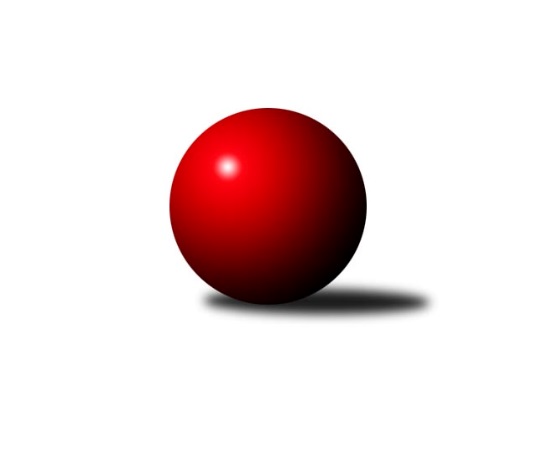 Č.17Ročník 2023/2024	23.2.2024, B. ŠiškaNejlepšího výkonu v tomto kole: 2788 dosáhlo družstvo: Smiřice AVýchodočeská divize 2023/2024V dohrávce 14. kola si Hylváty odvážejí oba body ze Dvora Králové, když sice pomocné body ve dvojicích byly vyrovnané, ale na celkové číslo družstva hosté vždy ve vítězných duelech přidali přece jen o něco kuželek navíc.	V  tomto kole si domácí vedli se 100% účinností. Č. Kostelec B ve šlágru kola porazil Náchod B a přiblížil se k němu o jeden bod. Svitavy porazili Dobrušku A, ale stejně tak Rokytnice vyhrála doma nad Vrchlabím, takže obě družstva si uhájila svou pozici v tabulce. Hylváty prodloužily svou úspěšnost z dohrávky i na domácí dráhy, kdy zdolaly N. Paku a v tabulce se posunuly tímto na 3. místo. Smiřice si poradily s Milovicemi, a tak se vzdálily bodově družstvům na konci tabulky o další dva body. To samé platí i pro Dvůr Králové, který doma nedal šanci hostům z V. Mýta. V tomto kole padly dvě pětistovky. Jedna z rukou Vlastimila Krátkého – 503 a druhá v podání Davida Hanzlíčka – 511, která tedy i byla nejvyšším výkonem kola. Výsledky 17. kolaSouhrnný přehled výsledků:Č. Kostelec B	- Náchod B	10:6	2671:2612		22.2.Svitavy A	- Dobruška A	10:6	2759:2672		23.2.Rokytnice A	- Vrchlabí A	16:0	2707:2399		23.2.Hylváty A	- Nová Paka A	9:7	2647:2614		23.2.Smiřice A	- Milovice A	12:4	2788:2556		23.2.D. Králové A	- V. Mýto A	13:3	2622:2543		23.2.Dohrávka z 14.kolaD. Králové A	- Hylváty A	6:10	2649:2706		20.2.Tabulka družstev:	1.	Náchod B	17	11	1	5	153 : 119 	 2632	23	2.	Č. Kostelec B	17	10	2	5	149 : 123 	 2645	22	3.	Hylváty A	17	10	1	6	152 : 120 	 2668	21	4.	Rokytnice A	17	10	0	7	167 : 105 	 2670	20	5.	Svitavy A	17	10	0	7	154 : 118 	 2690	20	6.	Vrchlabí A	17	9	2	6	136 : 136 	 2605	20	7.	V. Mýto A	17	8	1	8	132 : 140 	 2600	17	8.	Nová Paka A	17	7	1	9	135 : 137 	 2656	15	9.	Smiřice A	17	6	2	9	123 : 149 	 2595	14	10.	D. Králové A	17	7	0	10	116 : 156 	 2617	14	11.	Dobruška A	17	5	1	11	118 : 154 	 2665	11	12.	Milovice A	17	3	1	13	97 : 175 	 2569	7Podrobné výsledky kola:	 Č. Kostelec B	2671	10:6	2612	Náchod B	Dalibor Chráska	 	 220 	 216 		436 	 0:2 	 449 	 	243 	 206		Daniel Majer	Daniel Bouda	 	 222 	 223 		445 	 2:0 	 422 	 	215 	 207		Aleš Tichý	Tomáš Kincl	 	 231 	 226 		457 	 2:0 	 448 	 	232 	 216		Dana Adamů	Kamil Mýl	 	 224 	 191 		415 	 0:2 	 437 	 	218 	 219		Jiří Doucha ml.	Tomáš Adamů	 	 220 	 213 		433 	 0:2 	 454 	 	228 	 226		Mikuláš Martinec	Petr Linhart	 	 255 	 230 		485 	 2:0 	 402 	 	193 	 209		Jaroslav Špicnerrozhodčí: Michal VlčekNejlepší výkon utkání: 485 - Petr Linhart	 Svitavy A	2759	10:6	2672	Dobruška A	Vlastimil Krátký	 	 253 	 250 		503 	 2:0 	 415 	 	195 	 220		Lukáš Fanc	Michal Dvořáček	 	 213 	 209 		422 	 0:2 	 445 	 	233 	 212		Roman Václavek	Martin Kučera	 	 228 	 213 		441 	 0:2 	 464 	 	235 	 229		Martin Děkan	Jakub Zelinka	 	 207 	 262 		469 	 2:0 	 435 	 	211 	 224		Michal Balcar	Klára Kovářová	 	 232 	 239 		471 	 0:2 	 478 	 	244 	 234		Josef Kupka	Zdeněk Dokoupil	 	 231 	 222 		453 	 2:0 	 435 	 	222 	 213		Jan Králíčekrozhodčí: Jakub ZelinkaNejlepší výkon utkání: 503 - Vlastimil Krátký	 Rokytnice A	2707	16:0	2399	Vrchlabí A	Petr Mařas	 	 205 	 214 		419 	 2:0 	 387 	 	210 	 177		Pavel Gracias	Pavel Hanout	 	 231 	 216 		447 	 2:0 	 407 	 	189 	 218		Filip Matouš	Jan Mařas	 	 236 	 219 		455 	 2:0 	 384 	 	198 	 186		Tereza Venclová	Jan Volf	 	 232 	 226 		458 	 2:0 	 416 	 	217 	 199		Martin Maršík	Slavomír Trepera	 	 223 	 225 		448 	 2:0 	 390 	 	182 	 208		Lukáš Trýzna	Milan Valášek	 	 256 	 224 		480 	 2:0 	 415 	 	227 	 188		Andrea Sochorovározhodčí: Pavel HanoutNejlepší výkon utkání: 480 - Milan Valášek	 Hylváty A	2647	9:7	2614	Nová Paka A	Libor Čaban	 	 216 	 216 		432 	 0:2 	 466 	 	239 	 227		Jiří Bajer	Anthony Šípek	 	 240 	 221 		461 	 2:0 	 419 	 	211 	 208		Jan Ringel	Lucie Zelinková	 	 221 	 216 		437 	 1:1 	 437 	 	242 	 195		Jan Šmidrkal	Vojtěch Morávek	 	 252 	 225 		477 	 2:0 	 381 	 	189 	 192		Erik Folta	Zdeněk Kaplan	 	 209 	 215 		424 	 0:2 	 482 	 	232 	 250		Milan Ringel	Milan Januška	 	 235 	 181 		416 	 0:2 	 429 	 	220 	 209		Jan Bajerrozhodčí: Milan VenclNejlepší výkon utkání: 482 - Milan Ringel	 Smiřice A	2788	12:4	2556	Milovice A	David Hanzlíček	 	 254 	 257 		511 	 2:0 	 424 	 	216 	 208		Dana Viková	Michal Janeček	 	 236 	 205 		441 	 0:2 	 493 	 	244 	 249		Jan Masopust	Jiří Hroneš	 	 219 	 226 		445 	 2:0 	 427 	 	224 	 203		Tomáš Fuchs	Martin Matějček	 	 217 	 231 		448 	 2:0 	 355 	 	188 	 167		Miroslav Včeliš	Radek Urgela	 	 213 	 234 		447 	 0:2 	 470 	 	239 	 231		Vlastimil Hruška	Martin Kamenický	 	 245 	 251 		496 	 2:0 	 387 	 	199 	 188		Miloslav Vikrozhodčí: Michal JanečekNejlepší výkon utkání: 511 - David Hanzlíček	 D. Králové A	2622	13:3	2543	V. Mýto A	Martin Šnytr	 	 224 	 221 		445 	 2:0 	 437 	 	214 	 223		Martin Prošvic	Jan Janeček	 	 208 	 235 		443 	 2:0 	 404 	 	197 	 207		Jaroslav Polanský	Michal Sirový	 	 190 	 201 		391 	 1:1 	 391 	 	192 	 199		Leoš Bartheldi	Jiří Rejl	 	 207 	 184 		391 	 0:2 	 444 	 	206 	 238		Tomáš Kyndl	Petr Janeček	 	 246 	 229 		475 	 2:0 	 415 	 	222 	 193		Petr Bartoš	Lukáš Blažej	 	 243 	 234 		477 	 2:0 	 452 	 	242 	 210		Jaroslav Stráníkrozhodčí: Lukáš BlažejNejlepší výkon utkání: 477 - Lukáš Blažej14. kolo - dohrávka	 D. Králové A	2649	6:10	2706	Hylváty A	Ivan Vondráček	 	 212 	 230 		442 	 0:2 	 475 	 	254 	 221		Libor Čaban	Jan Janeček	 	 231 	 251 		482 	 2:0 	 426 	 	214 	 212		Tomáš Pražák	Petr Janeček	 	 216 	 210 		426 	 2:0 	 418 	 	217 	 201		Monika Venclová	Michal Sirový *1	 	 195 	 218 		413 	 0:2 	 478 	 	271 	 207		Milan Januška	Jiří Rejl	 	 227 	 216 		443 	 2:0 	 410 	 	213 	 197		Anthony Šípek	Lukáš Blažej	 	 224 	 219 		443 	 0:2 	 499 	 	225 	 274		Zdeněk Kaplanrozhodčí: Lukáš Blažejstřídání: *1 od 39. hodu Martin ŠnytrNejlepší výkon utkání: 499 - Zdeněk KaplanPořadí jednotlivců:	jméno hráče	družstvo	celkem	plné	dorážka	chyby	poměr kuž.	Maximum	1.	Petr Mařas 	Rokytnice A	465.47	311.0	154.5	2.2	9/9	(493)	2.	Martin Kamenický 	Smiřice A	457.26	306.9	150.4	4.1	9/9	(524)	3.	Martin Děkan 	Dobruška A	456.43	309.0	147.4	4.7	9/10	(528)	4.	Dalibor Chráska 	Č. Kostelec B	456.23	305.7	150.6	6.6	7/9	(494)	5.	Jiří Bajer 	Nová Paka A	454.76	306.8	147.9	2.6	10/10	(480)	6.	Milan Januška 	Hylváty A	454.73	308.1	146.6	4.9	8/9	(496)	7.	Ladislav Zívr 	D. Králové A	454.61	306.9	147.8	4.6	8/9	(512)	8.	Milan Novák 	Svitavy A	454.31	312.0	142.3	4.9	9/9	(483)	9.	Zdeněk Dokoupil 	Svitavy A	454.22	301.4	152.8	2.9	9/9	(507)	10.	Zdeněk Kaplan 	Hylváty A	453.96	304.9	149.1	3.2	9/9	(499)	11.	Daniel Bouda 	Č. Kostelec B	453.89	306.5	147.4	5.5	8/9	(493)	12.	Libor Čaban 	Hylváty A	453.88	306.5	147.4	4.3	9/9	(480)	13.	Miroslav Cupal 	Smiřice A	453.67	305.6	148.1	4.7	6/9	(495)	14.	Roman Václavek 	Dobruška A	452.51	304.2	148.3	4.4	9/10	(529)	15.	Milan Valášek 	Rokytnice A	452.40	302.5	149.9	3.8	8/9	(510)	16.	Tomáš Adamů 	Č. Kostelec B	451.94	306.1	145.9	3.5	8/9	(493)	17.	Vojtěch Morávek 	Hylváty A	451.93	307.0	144.9	4.9	8/9	(477)	18.	Jan Ringel 	Nová Paka A	451.73	305.5	146.2	3.5	8/10	(474)	19.	Jan Mařas 	Rokytnice A	451.59	307.8	143.8	5.4	9/9	(475)	20.	Michal Dvořáček 	Svitavy A	451.50	309.0	142.5	7.5	6/9	(492)	21.	Jan Volf 	Rokytnice A	450.63	305.7	145.0	5.3	7/9	(485)	22.	Martin Prošvic 	V. Mýto A	448.88	303.8	145.1	3.9	10/10	(506)	23.	Jan Šmidrkal 	Nová Paka A	448.48	312.8	135.7	6.8	8/10	(487)	24.	Mikuláš Martinec 	Náchod B	448.30	303.5	144.8	5.5	9/10	(519)	25.	Vlastimil Hruška 	Milovice A	448.03	305.7	142.3	4.6	10/10	(471)	26.	Aleš Tichý 	Náchod B	447.54	301.6	146.0	3.3	10/10	(521)	27.	Michal Balcar 	Dobruška A	447.28	306.8	140.5	6.9	10/10	(496)	28.	Petr Linhart 	Č. Kostelec B	446.35	299.6	146.8	4.3	9/9	(498)	29.	Michal Vlček 	Č. Kostelec B	446.12	307.5	138.6	7.7	7/9	(484)	30.	Jakub Zelinka 	Svitavy A	445.61	302.4	143.2	5.4	7/9	(500)	31.	Lukáš Fanc 	Dobruška A	445.53	307.6	137.9	7.4	10/10	(477)	32.	Jaroslav Špicner 	Náchod B	445.31	303.3	142.0	5.1	10/10	(509)	33.	Lukáš Blažej 	D. Králové A	445.19	302.1	143.0	3.4	6/9	(477)	34.	Josef Kupka 	Dobruška A	444.81	303.6	141.2	4.8	10/10	(485)	35.	Vlastimil Krátký 	Svitavy A	444.73	300.0	144.8	4.4	8/9	(503)	36.	Martin Kučera 	Svitavy A	444.13	306.8	137.3	6.8	8/9	(498)	37.	Slavomír Trepera 	Rokytnice A	443.73	305.2	138.5	4.9	8/9	(482)	38.	Michal Janeček 	Smiřice A	443.35	304.8	138.5	5.3	7/9	(488)	39.	Jan Bajer 	Nová Paka A	441.05	298.0	143.1	4.4	7/10	(484)	40.	Jaroslav Stráník 	V. Mýto A	440.53	294.1	146.5	5.4	10/10	(483)	41.	Michal Sirový 	D. Králové A	439.17	304.2	135.0	7.2	9/9	(461)	42.	Jan Chleboun 	V. Mýto A	439.09	295.6	143.5	5.9	9/10	(479)	43.	Andrea Sochorová 	Vrchlabí A	439.09	297.2	141.9	5.0	10/10	(497)	44.	Vojtěch Kazda 	Nová Paka A	438.13	305.2	132.9	7.7	9/10	(459)	45.	Jiří Doucha  ml.	Náchod B	437.96	302.5	135.4	5.2	9/10	(509)	46.	Tomáš Kyndl 	V. Mýto A	437.61	299.4	138.2	5.6	10/10	(501)	47.	Petr Janeček 	D. Králové A	435.72	298.6	137.1	5.4	9/9	(475)	48.	Jan Králíček 	Dobruška A	434.86	306.1	128.8	7.7	7/10	(479)	49.	Martin Šnytr 	D. Králové A	434.81	297.5	137.3	4.7	8/9	(489)	50.	Pavel Hanout 	Rokytnice A	434.67	294.4	140.3	6.8	9/9	(489)	51.	Martin Maršík 	Vrchlabí A	434.39	299.9	134.5	9.0	9/10	(472)	52.	Milan Vencl 	Hylváty A	433.50	300.0	133.5	7.0	7/9	(469)	53.	Tomáš Doucha 	Náchod B	432.38	295.9	136.5	7.2	9/10	(490)	54.	Miloslav Vik 	Milovice A	432.28	302.7	129.5	7.2	10/10	(499)	55.	Tereza Venclová 	Vrchlabí A	430.96	293.7	137.3	5.4	7/10	(486)	56.	Tomáš Kincl 	Č. Kostelec B	430.74	292.1	138.6	6.4	7/9	(481)	57.	Daniel Majer 	Náchod B	429.39	295.7	133.7	6.5	8/10	(500)	58.	Jan Janeček 	D. Králové A	427.28	295.8	131.4	9.0	8/9	(482)	59.	Jiří Hroneš 	Smiřice A	426.19	294.4	131.8	6.1	6/9	(471)	60.	Filip Matouš 	Vrchlabí A	424.95	290.0	135.0	7.7	9/10	(459)	61.	Erik Folta 	Nová Paka A	424.28	299.8	124.5	7.6	8/10	(465)	62.	Anthony Šípek 	Hylváty A	422.67	292.8	129.9	9.4	6/9	(461)	63.	Radek Urgela 	Smiřice A	422.55	292.6	129.9	7.2	8/9	(459)	64.	Petr Bartoš 	V. Mýto A	422.23	289.5	132.7	7.7	7/10	(490)	65.	Dana Viková 	Milovice A	417.00	296.4	120.6	7.6	10/10	(464)	66.	Martin Ivan 	Smiřice A	416.52	295.1	121.5	9.5	9/9	(454)	67.	Jiří Rejl 	D. Králové A	416.45	297.8	118.7	10.1	6/9	(452)	68.	Milan Dastych 	V. Mýto A	416.24	285.9	130.4	8.5	9/10	(469)	69.	Pavel Gracias 	Vrchlabí A	413.44	293.1	120.4	10.9	8/10	(454)	70.	Kamil Mýl 	Č. Kostelec B	408.25	289.8	118.5	12.2	6/9	(501)	71.	Miroslav Včeliš 	Milovice A	399.28	288.0	111.3	12.1	9/10	(479)		Vladimír Žiško 	Vrchlabí A	498.00	314.0	184.0	2.0	1/10	(498)		Václav Kašpar 	V. Mýto A	479.00	321.0	158.0	4.0	1/10	(479)		David Hanzlíček 	Smiřice A	477.50	310.5	167.0	5.0	1/9	(511)		Michal Rolf 	Vrchlabí A	476.60	314.9	161.7	2.7	4/10	(509)		Roman Pek 	Vrchlabí A	468.33	306.7	161.7	2.0	1/10	(493)		Miroslav Zeman 	Svitavy A	463.00	322.0	141.0	4.0	1/9	(463)		Václav Šmída 	Smiřice A	457.00	314.5	142.5	5.5	2/9	(473)		Jiří Slavík 	Dobruška A	454.00	312.0	142.0	2.0	1/10	(454)		Radek Novák 	Rokytnice A	450.00	296.5	153.5	5.0	1/9	(459)		Klára Kovářová 	Svitavy A	449.53	306.2	143.3	3.5	4/9	(471)		Josef Ledajaks 	V. Mýto A	449.00	294.5	154.5	2.0	1/10	(460)		Dana Adamů 	Náchod B	448.00	300.0	148.0	3.0	1/10	(448)		Pavel Maršík 	Vrchlabí A	447.89	302.9	145.0	3.9	3/10	(473)		Jan Masopust 	Milovice A	447.85	305.9	142.0	5.3	5/10	(493)		Roman Sýs 	Vrchlabí A	446.00	291.5	154.5	2.5	1/10	(464)		Milan Ringel 	Nová Paka A	445.38	312.0	133.4	6.1	6/10	(482)		Ivan Vondráček 	D. Králové A	442.00	303.0	139.0	2.0	1/9	(442)		Tomáš Pražák 	Hylváty A	441.52	305.0	136.5	6.7	5/9	(466)		Václav Souček 	Milovice A	440.76	297.9	142.9	5.2	5/10	(453)		Vladimír Cerman 	Vrchlabí A	440.00	294.0	146.0	5.0	1/10	(461)		Jana Votočková 	Vrchlabí A	436.00	306.0	130.0	5.0	1/10	(436)		David Jaroš 	Milovice A	435.96	290.9	145.0	7.0	4/10	(455)		Lucie Zelinková 	Svitavy A	435.00	305.3	129.7	4.2	3/9	(456)		Jaromír Erlebach 	Nová Paka A	431.67	301.3	130.3	8.7	3/10	(464)		Monika Venclová 	Hylváty A	431.50	300.5	131.0	3.0	2/9	(445)		Tomáš Fuchs 	Milovice A	431.25	305.5	125.8	5.8	4/10	(462)		Danny Tuček 	Náchod B	431.00	304.2	126.8	9.8	3/10	(534)		Martina Fejfarová 	Vrchlabí A	429.00	282.5	146.5	3.5	2/10	(440)		Lukáš Trýzna 	Vrchlabí A	427.94	300.7	127.2	8.5	6/10	(465)		Štěpán Stránský 	Vrchlabí A	427.00	295.5	131.5	9.0	2/10	(454)		Václav Perchlík  st.	V. Mýto A	425.75	297.7	128.1	5.7	4/10	(436)		Martin Matějček 	Smiřice A	422.33	293.6	128.8	8.7	3/9	(474)		Anna Šmídová 	Smiřice A	422.00	282.0	140.0	8.0	2/9	(429)		Radoslav Dušek 	Milovice A	420.20	298.8	121.4	10.8	5/10	(457)		Dobroslav Lánský 	Nová Paka A	418.78	289.2	129.6	5.4	3/10	(434)		Josef Lejp 	Dobruška A	418.00	292.0	126.0	8.3	4/10	(452)		Luděk Sukup 	Smiřice A	410.00	296.0	114.0	9.0	1/9	(410)		Karel Josef 	Smiřice A	408.50	290.5	118.0	10.0	2/9	(411)		Zdeněk Novotný  st.	Rokytnice A	406.83	288.2	118.7	7.7	3/9	(426)		Jaroslav Polanský 	V. Mýto A	404.00	297.0	107.0	14.0	1/10	(404)		Zuzana Tulková 	Rokytnice A	392.00	287.0	105.0	7.0	1/9	(392)		Leoš Bartheldi 	V. Mýto A	391.00	280.0	111.0	9.0	1/10	(391)		Tomáš Nosek 	Milovice A	386.00	271.0	115.0	8.0	1/10	(386)		Milan Hašek 	Dobruška A	367.00	270.0	97.0	12.0	1/10	(367)		Tomáš Jeníček 	Dobruška A	367.00	272.0	95.0	13.0	1/10	(367)		Miloš Janoušek 	Rokytnice A	361.00	266.0	95.0	13.0	1/9	(361)		Vít Paliarik 	Smiřice A	355.00	253.0	102.0	11.0	1/9	(355)		Petr Havlík 	Dobruška A	331.00	253.0	78.0	17.0	1/10	(331)Sportovně technické informace:Starty náhradníků:registrační číslo	jméno a příjmení 	datum startu 	družstvo	číslo startu179	Dana Adamů	22.02.2024	Náchod B	1x25045	Martin Matějček	23.02.2024	Smiřice A	3x19320	Monika Venclová	20.02.2024	Hylváty A	2x25352	Lucie Zelinková	23.02.2024	Hylváty A	3x705	Leoš Bartheldi	23.02.2024	V. Mýto A	1x24288	Jaroslav Polanský	23.02.2024	V. Mýto A	2x10672	Ivan Vondráček	20.02.2024	D. Králové A	1xProgram dalšího kola:18. kolo1.3.2024	pá	17:00	Milovice A - Hylváty A	1.3.2024	pá	17:00	Náchod B - Smiřice A	1.3.2024	pá	17:00	V. Mýto A - Č. Kostelec B	1.3.2024	pá	17:00	Nová Paka A - Rokytnice A	1.3.2024	pá	17:00	Dobruška A - D. Králové A	1.3.2024	pá	20:00	Vrchlabí A - Svitavy A	Nejlepší šestka kola - absolutněNejlepší šestka kola - absolutněNejlepší šestka kola - absolutněNejlepší šestka kola - absolutněNejlepší šestka kola - dle průměru kuželenNejlepší šestka kola - dle průměru kuželenNejlepší šestka kola - dle průměru kuželenNejlepší šestka kola - dle průměru kuželenNejlepší šestka kola - dle průměru kuželenPočetJménoNázev týmuVýkonPočetJménoNázev týmuPrůměr (%)Výkon1xDavid HanzlíčekSmiřice5111xDavid HanzlíčekSmiřice114.995113xVlastimil KrátkýSvitavy A5033xVlastimil KrátkýSvitavy A113.855035xMartin KamenickýSmiřice4964xMartin KamenickýSmiřice111.614961xJan MasopustMilovice A4931xJan MasopustMilovice A110.944937xPetr LinhartČ. Kostelec B4851xMilan RingelN. Paka110.444821xMilan RingelN. Paka4821xVojtěch MorávekHylváty109.29477